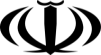 جمهوري اسلامي ايرانوزارت كشورجمهوري اسلامي ايرانوزارت كشورجمهوري اسلامي ايرانوزارت كشورجمهوري اسلامي ايرانوزارت كشورصورتجلسه کارگروه تخصصی سلامت و امنيت غذايي استانصورتجلسه کارگروه تخصصی سلامت و امنيت غذايي استانصورتجلسه کارگروه تخصصی سلامت و امنيت غذايي استانشماره :      تاريخ:        شماره :      تاريخ:        شماره :      تاريخ:        شماره دعوتنامه:13417/301/7/پشماره دعوتنامه:13417/301/7/پشماره دعوتنامه:13417/301/7/پتاريخ دعوتنامه:23/7/94تاريخ دعوتنامه:23/7/94رياست جلسه :معاون سیاسی امنیتی استانداریشماره جلسه در سال جاري : 3تاریخ جلسه: 27/7/94شماره جلسه در سال جاري : 3تاریخ جلسه: 27/7/94محل برگزاري جلسه :سالن جلسات دفتر معاونت سیاسی امنیتیتعداد مصوبات : 13 مصوبهمحل برگزاري جلسه :سالن جلسات دفتر معاونت سیاسی امنیتیتعداد مصوبات : 13 مصوبهدستور كار جلسه:دستور كار جلسه:ارائه گزارشی از پیگیری وضعیت ساماندهی کشتارگاه‌ها، جلوگیری از کشتار غیر مجاز و عرضه مرغ زنده و اقدامات انجام شده در کشتارگاه بیستون توسط فرماندار محترم کرمانشاه و مدیر‌کل محترم دامپزشکی . ارائه گزارشی در خصوص مشکلات کوله بری در مناطق مرزی استان توسط معاونت محترم غذا و دارو دانشگاه علوم پزشکی.طرح موضوع زیرساخت ها و IT مورد نیاز جهت پیشبرد برنامه پرونده سلامت الکترونیک توسط مسئول محترم . پيگيري مصوبات جلسه قبل.ارائه گزارشی از پیگیری وضعیت ساماندهی کشتارگاه‌ها، جلوگیری از کشتار غیر مجاز و عرضه مرغ زنده و اقدامات انجام شده در کشتارگاه بیستون توسط فرماندار محترم کرمانشاه و مدیر‌کل محترم دامپزشکی . ارائه گزارشی در خصوص مشکلات کوله بری در مناطق مرزی استان توسط معاونت محترم غذا و دارو دانشگاه علوم پزشکی.طرح موضوع زیرساخت ها و IT مورد نیاز جهت پیشبرد برنامه پرونده سلامت الکترونیک توسط مسئول محترم . پيگيري مصوبات جلسه قبل.ارائه گزارشی از پیگیری وضعیت ساماندهی کشتارگاه‌ها، جلوگیری از کشتار غیر مجاز و عرضه مرغ زنده و اقدامات انجام شده در کشتارگاه بیستون توسط فرماندار محترم کرمانشاه و مدیر‌کل محترم دامپزشکی . ارائه گزارشی در خصوص مشکلات کوله بری در مناطق مرزی استان توسط معاونت محترم غذا و دارو دانشگاه علوم پزشکی.طرح موضوع زیرساخت ها و IT مورد نیاز جهت پیشبرد برنامه پرونده سلامت الکترونیک توسط مسئول محترم . پيگيري مصوبات جلسه قبل.ارائه گزارشی از پیگیری وضعیت ساماندهی کشتارگاه‌ها، جلوگیری از کشتار غیر مجاز و عرضه مرغ زنده و اقدامات انجام شده در کشتارگاه بیستون توسط فرماندار محترم کرمانشاه و مدیر‌کل محترم دامپزشکی . ارائه گزارشی در خصوص مشکلات کوله بری در مناطق مرزی استان توسط معاونت محترم غذا و دارو دانشگاه علوم پزشکی.طرح موضوع زیرساخت ها و IT مورد نیاز جهت پیشبرد برنامه پرونده سلامت الکترونیک توسط مسئول محترم . پيگيري مصوبات جلسه قبل.ارائه گزارشی از پیگیری وضعیت ساماندهی کشتارگاه‌ها، جلوگیری از کشتار غیر مجاز و عرضه مرغ زنده و اقدامات انجام شده در کشتارگاه بیستون توسط فرماندار محترم کرمانشاه و مدیر‌کل محترم دامپزشکی . ارائه گزارشی در خصوص مشکلات کوله بری در مناطق مرزی استان توسط معاونت محترم غذا و دارو دانشگاه علوم پزشکی.طرح موضوع زیرساخت ها و IT مورد نیاز جهت پیشبرد برنامه پرونده سلامت الکترونیک توسط مسئول محترم . پيگيري مصوبات جلسه قبل.ارائه گزارشی از پیگیری وضعیت ساماندهی کشتارگاه‌ها، جلوگیری از کشتار غیر مجاز و عرضه مرغ زنده و اقدامات انجام شده در کشتارگاه بیستون توسط فرماندار محترم کرمانشاه و مدیر‌کل محترم دامپزشکی . ارائه گزارشی در خصوص مشکلات کوله بری در مناطق مرزی استان توسط معاونت محترم غذا و دارو دانشگاه علوم پزشکی.طرح موضوع زیرساخت ها و IT مورد نیاز جهت پیشبرد برنامه پرونده سلامت الکترونیک توسط مسئول محترم . پيگيري مصوبات جلسه قبل.ارائه گزارشی از پیگیری وضعیت ساماندهی کشتارگاه‌ها، جلوگیری از کشتار غیر مجاز و عرضه مرغ زنده و اقدامات انجام شده در کشتارگاه بیستون توسط فرماندار محترم کرمانشاه و مدیر‌کل محترم دامپزشکی . ارائه گزارشی در خصوص مشکلات کوله بری در مناطق مرزی استان توسط معاونت محترم غذا و دارو دانشگاه علوم پزشکی.طرح موضوع زیرساخت ها و IT مورد نیاز جهت پیشبرد برنامه پرونده سلامت الکترونیک توسط مسئول محترم . پيگيري مصوبات جلسه قبل.ارائه گزارشی از پیگیری وضعیت ساماندهی کشتارگاه‌ها، جلوگیری از کشتار غیر مجاز و عرضه مرغ زنده و اقدامات انجام شده در کشتارگاه بیستون توسط فرماندار محترم کرمانشاه و مدیر‌کل محترم دامپزشکی . ارائه گزارشی در خصوص مشکلات کوله بری در مناطق مرزی استان توسط معاونت محترم غذا و دارو دانشگاه علوم پزشکی.طرح موضوع زیرساخت ها و IT مورد نیاز جهت پیشبرد برنامه پرونده سلامت الکترونیک توسط مسئول محترم . پيگيري مصوبات جلسه قبل.مصوبات جلسه :مصوبات جلسه :مصوبات جلسه :مصوبات جلسه :مصوبات جلسه :مصوبات جلسه :مصوبات جلسه :مصوبات جلسه :مصوبات جلسه :دستگاه پيگيري كننده1بنا به تصمیم کارگروه مقرر گردید اداره کل دامپزشکی با همکاری معاونت امور بهداشتی دانشگاه علوم پزشکی و صدا و سیمای مرکز استان به منظوراطلاع رسانی ، فرهنگسازی عمومی و اصلاح الگوی مصرف خانوار در خصوص عدم خریداری مرغ زنده و گوشت قرمز از اماکن غیر‌قانونی و قصابی های غیرمجاز و همچنین بیماریهای قابل انتقال وعوارض ناشی ازآن ( با تأکید برپیشگیری ازبیماریهای : آنفلوانزای پرندگان ، تب مالت و تب کریمه کنگو) اقدام به برگزاری نشست های خبری ،میزگردهای علمی و.. نمایندبنا به تصمیم کارگروه مقرر گردید اداره کل دامپزشکی با همکاری معاونت امور بهداشتی دانشگاه علوم پزشکی و صدا و سیمای مرکز استان به منظوراطلاع رسانی ، فرهنگسازی عمومی و اصلاح الگوی مصرف خانوار در خصوص عدم خریداری مرغ زنده و گوشت قرمز از اماکن غیر‌قانونی و قصابی های غیرمجاز و همچنین بیماریهای قابل انتقال وعوارض ناشی ازآن ( با تأکید برپیشگیری ازبیماریهای : آنفلوانزای پرندگان ، تب مالت و تب کریمه کنگو) اقدام به برگزاری نشست های خبری ،میزگردهای علمی و.. نمایندبنا به تصمیم کارگروه مقرر گردید اداره کل دامپزشکی با همکاری معاونت امور بهداشتی دانشگاه علوم پزشکی و صدا و سیمای مرکز استان به منظوراطلاع رسانی ، فرهنگسازی عمومی و اصلاح الگوی مصرف خانوار در خصوص عدم خریداری مرغ زنده و گوشت قرمز از اماکن غیر‌قانونی و قصابی های غیرمجاز و همچنین بیماریهای قابل انتقال وعوارض ناشی ازآن ( با تأکید برپیشگیری ازبیماریهای : آنفلوانزای پرندگان ، تب مالت و تب کریمه کنگو) اقدام به برگزاری نشست های خبری ،میزگردهای علمی و.. نمایندبنا به تصمیم کارگروه مقرر گردید اداره کل دامپزشکی با همکاری معاونت امور بهداشتی دانشگاه علوم پزشکی و صدا و سیمای مرکز استان به منظوراطلاع رسانی ، فرهنگسازی عمومی و اصلاح الگوی مصرف خانوار در خصوص عدم خریداری مرغ زنده و گوشت قرمز از اماکن غیر‌قانونی و قصابی های غیرمجاز و همچنین بیماریهای قابل انتقال وعوارض ناشی ازآن ( با تأکید برپیشگیری ازبیماریهای : آنفلوانزای پرندگان ، تب مالت و تب کریمه کنگو) اقدام به برگزاری نشست های خبری ،میزگردهای علمی و.. نمایندبنا به تصمیم کارگروه مقرر گردید اداره کل دامپزشکی با همکاری معاونت امور بهداشتی دانشگاه علوم پزشکی و صدا و سیمای مرکز استان به منظوراطلاع رسانی ، فرهنگسازی عمومی و اصلاح الگوی مصرف خانوار در خصوص عدم خریداری مرغ زنده و گوشت قرمز از اماکن غیر‌قانونی و قصابی های غیرمجاز و همچنین بیماریهای قابل انتقال وعوارض ناشی ازآن ( با تأکید برپیشگیری ازبیماریهای : آنفلوانزای پرندگان ، تب مالت و تب کریمه کنگو) اقدام به برگزاری نشست های خبری ،میزگردهای علمی و.. نمایندبنا به تصمیم کارگروه مقرر گردید اداره کل دامپزشکی با همکاری معاونت امور بهداشتی دانشگاه علوم پزشکی و صدا و سیمای مرکز استان به منظوراطلاع رسانی ، فرهنگسازی عمومی و اصلاح الگوی مصرف خانوار در خصوص عدم خریداری مرغ زنده و گوشت قرمز از اماکن غیر‌قانونی و قصابی های غیرمجاز و همچنین بیماریهای قابل انتقال وعوارض ناشی ازآن ( با تأکید برپیشگیری ازبیماریهای : آنفلوانزای پرندگان ، تب مالت و تب کریمه کنگو) اقدام به برگزاری نشست های خبری ،میزگردهای علمی و.. نمایندبنا به تصمیم کارگروه مقرر گردید اداره کل دامپزشکی با همکاری معاونت امور بهداشتی دانشگاه علوم پزشکی و صدا و سیمای مرکز استان به منظوراطلاع رسانی ، فرهنگسازی عمومی و اصلاح الگوی مصرف خانوار در خصوص عدم خریداری مرغ زنده و گوشت قرمز از اماکن غیر‌قانونی و قصابی های غیرمجاز و همچنین بیماریهای قابل انتقال وعوارض ناشی ازآن ( با تأکید برپیشگیری ازبیماریهای : آنفلوانزای پرندگان ، تب مالت و تب کریمه کنگو) اقدام به برگزاری نشست های خبری ،میزگردهای علمی و.. نمایندبنا به تصمیم کارگروه مقرر گردید اداره کل دامپزشکی با همکاری معاونت امور بهداشتی دانشگاه علوم پزشکی و صدا و سیمای مرکز استان به منظوراطلاع رسانی ، فرهنگسازی عمومی و اصلاح الگوی مصرف خانوار در خصوص عدم خریداری مرغ زنده و گوشت قرمز از اماکن غیر‌قانونی و قصابی های غیرمجاز و همچنین بیماریهای قابل انتقال وعوارض ناشی ازآن ( با تأکید برپیشگیری ازبیماریهای : آنفلوانزای پرندگان ، تب مالت و تب کریمه کنگو) اقدام به برگزاری نشست های خبری ،میزگردهای علمی و.. نماینداداره کل دامپزشکیصدا و سیما استان معاونت بهداشتی2بنا به تصمیم کارگروه مقرر گردید با توجه به شیوع بیماری‌های زئونوز در برخی از نقاط کشور(انفلوانزا پرندگان ،تب کریمه کنگو ) و همچنین احتمال انتقال این بیماری ازطریق های دام های وارده ازکشور عراق و انتقال این بیماری‌ها در استان از طریق فروش مرغ زنده و کشتار غیر مجاز دام ، اداره کل دامپزشکی ومعاونت بهداشتی دانشگاه علوم پزشکی در قالب مکاتبه مشترک با دستگاه قضایی درخواست صدور احکام مجازات باز دارنده برای افراد متخلف در این زمینه براساس مصداق تهدید سلامت عمومی ازدادگستری استان نمایند .بنا به تصمیم کارگروه مقرر گردید با توجه به شیوع بیماری‌های زئونوز در برخی از نقاط کشور(انفلوانزا پرندگان ،تب کریمه کنگو ) و همچنین احتمال انتقال این بیماری ازطریق های دام های وارده ازکشور عراق و انتقال این بیماری‌ها در استان از طریق فروش مرغ زنده و کشتار غیر مجاز دام ، اداره کل دامپزشکی ومعاونت بهداشتی دانشگاه علوم پزشکی در قالب مکاتبه مشترک با دستگاه قضایی درخواست صدور احکام مجازات باز دارنده برای افراد متخلف در این زمینه براساس مصداق تهدید سلامت عمومی ازدادگستری استان نمایند .بنا به تصمیم کارگروه مقرر گردید با توجه به شیوع بیماری‌های زئونوز در برخی از نقاط کشور(انفلوانزا پرندگان ،تب کریمه کنگو ) و همچنین احتمال انتقال این بیماری ازطریق های دام های وارده ازکشور عراق و انتقال این بیماری‌ها در استان از طریق فروش مرغ زنده و کشتار غیر مجاز دام ، اداره کل دامپزشکی ومعاونت بهداشتی دانشگاه علوم پزشکی در قالب مکاتبه مشترک با دستگاه قضایی درخواست صدور احکام مجازات باز دارنده برای افراد متخلف در این زمینه براساس مصداق تهدید سلامت عمومی ازدادگستری استان نمایند .بنا به تصمیم کارگروه مقرر گردید با توجه به شیوع بیماری‌های زئونوز در برخی از نقاط کشور(انفلوانزا پرندگان ،تب کریمه کنگو ) و همچنین احتمال انتقال این بیماری ازطریق های دام های وارده ازکشور عراق و انتقال این بیماری‌ها در استان از طریق فروش مرغ زنده و کشتار غیر مجاز دام ، اداره کل دامپزشکی ومعاونت بهداشتی دانشگاه علوم پزشکی در قالب مکاتبه مشترک با دستگاه قضایی درخواست صدور احکام مجازات باز دارنده برای افراد متخلف در این زمینه براساس مصداق تهدید سلامت عمومی ازدادگستری استان نمایند .بنا به تصمیم کارگروه مقرر گردید با توجه به شیوع بیماری‌های زئونوز در برخی از نقاط کشور(انفلوانزا پرندگان ،تب کریمه کنگو ) و همچنین احتمال انتقال این بیماری ازطریق های دام های وارده ازکشور عراق و انتقال این بیماری‌ها در استان از طریق فروش مرغ زنده و کشتار غیر مجاز دام ، اداره کل دامپزشکی ومعاونت بهداشتی دانشگاه علوم پزشکی در قالب مکاتبه مشترک با دستگاه قضایی درخواست صدور احکام مجازات باز دارنده برای افراد متخلف در این زمینه براساس مصداق تهدید سلامت عمومی ازدادگستری استان نمایند .بنا به تصمیم کارگروه مقرر گردید با توجه به شیوع بیماری‌های زئونوز در برخی از نقاط کشور(انفلوانزا پرندگان ،تب کریمه کنگو ) و همچنین احتمال انتقال این بیماری ازطریق های دام های وارده ازکشور عراق و انتقال این بیماری‌ها در استان از طریق فروش مرغ زنده و کشتار غیر مجاز دام ، اداره کل دامپزشکی ومعاونت بهداشتی دانشگاه علوم پزشکی در قالب مکاتبه مشترک با دستگاه قضایی درخواست صدور احکام مجازات باز دارنده برای افراد متخلف در این زمینه براساس مصداق تهدید سلامت عمومی ازدادگستری استان نمایند .بنا به تصمیم کارگروه مقرر گردید با توجه به شیوع بیماری‌های زئونوز در برخی از نقاط کشور(انفلوانزا پرندگان ،تب کریمه کنگو ) و همچنین احتمال انتقال این بیماری ازطریق های دام های وارده ازکشور عراق و انتقال این بیماری‌ها در استان از طریق فروش مرغ زنده و کشتار غیر مجاز دام ، اداره کل دامپزشکی ومعاونت بهداشتی دانشگاه علوم پزشکی در قالب مکاتبه مشترک با دستگاه قضایی درخواست صدور احکام مجازات باز دارنده برای افراد متخلف در این زمینه براساس مصداق تهدید سلامت عمومی ازدادگستری استان نمایند .بنا به تصمیم کارگروه مقرر گردید با توجه به شیوع بیماری‌های زئونوز در برخی از نقاط کشور(انفلوانزا پرندگان ،تب کریمه کنگو ) و همچنین احتمال انتقال این بیماری ازطریق های دام های وارده ازکشور عراق و انتقال این بیماری‌ها در استان از طریق فروش مرغ زنده و کشتار غیر مجاز دام ، اداره کل دامپزشکی ومعاونت بهداشتی دانشگاه علوم پزشکی در قالب مکاتبه مشترک با دستگاه قضایی درخواست صدور احکام مجازات باز دارنده برای افراد متخلف در این زمینه براساس مصداق تهدید سلامت عمومی ازدادگستری استان نمایند .اداره کل دامپزشکیمعاونت بهداشتی3بنا به تصمیم کارگروه مقرر گردید فرمانداری کرمانشاه اعتبار مورد نیاز برای ادامه فعالیت برنامه امحاء سبزیجات آلوده با فاضلاب خام در شهر کرمانشاه را برآورد وجهت پیگیری از سازمان مدیریت وبرنامه ریزی استان به معاونت سیاسی امنیتی استانداری ارائه نمایند .بنا به تصمیم کارگروه مقرر گردید فرمانداری کرمانشاه اعتبار مورد نیاز برای ادامه فعالیت برنامه امحاء سبزیجات آلوده با فاضلاب خام در شهر کرمانشاه را برآورد وجهت پیگیری از سازمان مدیریت وبرنامه ریزی استان به معاونت سیاسی امنیتی استانداری ارائه نمایند .بنا به تصمیم کارگروه مقرر گردید فرمانداری کرمانشاه اعتبار مورد نیاز برای ادامه فعالیت برنامه امحاء سبزیجات آلوده با فاضلاب خام در شهر کرمانشاه را برآورد وجهت پیگیری از سازمان مدیریت وبرنامه ریزی استان به معاونت سیاسی امنیتی استانداری ارائه نمایند .بنا به تصمیم کارگروه مقرر گردید فرمانداری کرمانشاه اعتبار مورد نیاز برای ادامه فعالیت برنامه امحاء سبزیجات آلوده با فاضلاب خام در شهر کرمانشاه را برآورد وجهت پیگیری از سازمان مدیریت وبرنامه ریزی استان به معاونت سیاسی امنیتی استانداری ارائه نمایند .بنا به تصمیم کارگروه مقرر گردید فرمانداری کرمانشاه اعتبار مورد نیاز برای ادامه فعالیت برنامه امحاء سبزیجات آلوده با فاضلاب خام در شهر کرمانشاه را برآورد وجهت پیگیری از سازمان مدیریت وبرنامه ریزی استان به معاونت سیاسی امنیتی استانداری ارائه نمایند .بنا به تصمیم کارگروه مقرر گردید فرمانداری کرمانشاه اعتبار مورد نیاز برای ادامه فعالیت برنامه امحاء سبزیجات آلوده با فاضلاب خام در شهر کرمانشاه را برآورد وجهت پیگیری از سازمان مدیریت وبرنامه ریزی استان به معاونت سیاسی امنیتی استانداری ارائه نمایند .بنا به تصمیم کارگروه مقرر گردید فرمانداری کرمانشاه اعتبار مورد نیاز برای ادامه فعالیت برنامه امحاء سبزیجات آلوده با فاضلاب خام در شهر کرمانشاه را برآورد وجهت پیگیری از سازمان مدیریت وبرنامه ریزی استان به معاونت سیاسی امنیتی استانداری ارائه نمایند .بنا به تصمیم کارگروه مقرر گردید فرمانداری کرمانشاه اعتبار مورد نیاز برای ادامه فعالیت برنامه امحاء سبزیجات آلوده با فاضلاب خام در شهر کرمانشاه را برآورد وجهت پیگیری از سازمان مدیریت وبرنامه ریزی استان به معاونت سیاسی امنیتی استانداری ارائه نمایند .فرمانداری کرمانشاه4بنا به تصمیم کارگروه مقرر گردید با توجه به اینکه رودخانه قره سو منشأ کاشت وبرداشت سبزیجات با آب آلوده و فاضلاب خام بوده و این روند تهدید بالقوه ای برای سلامت عمومی می باشد طرح ساماندهی این رودخانه توسط معاونت امور عمرانی استانداری ودستگاهای مرتبط در دستور کار شورای توسعه وبرنامه ریزی استان قرار گیرد .بنا به تصمیم کارگروه مقرر گردید با توجه به اینکه رودخانه قره سو منشأ کاشت وبرداشت سبزیجات با آب آلوده و فاضلاب خام بوده و این روند تهدید بالقوه ای برای سلامت عمومی می باشد طرح ساماندهی این رودخانه توسط معاونت امور عمرانی استانداری ودستگاهای مرتبط در دستور کار شورای توسعه وبرنامه ریزی استان قرار گیرد .بنا به تصمیم کارگروه مقرر گردید با توجه به اینکه رودخانه قره سو منشأ کاشت وبرداشت سبزیجات با آب آلوده و فاضلاب خام بوده و این روند تهدید بالقوه ای برای سلامت عمومی می باشد طرح ساماندهی این رودخانه توسط معاونت امور عمرانی استانداری ودستگاهای مرتبط در دستور کار شورای توسعه وبرنامه ریزی استان قرار گیرد .بنا به تصمیم کارگروه مقرر گردید با توجه به اینکه رودخانه قره سو منشأ کاشت وبرداشت سبزیجات با آب آلوده و فاضلاب خام بوده و این روند تهدید بالقوه ای برای سلامت عمومی می باشد طرح ساماندهی این رودخانه توسط معاونت امور عمرانی استانداری ودستگاهای مرتبط در دستور کار شورای توسعه وبرنامه ریزی استان قرار گیرد .بنا به تصمیم کارگروه مقرر گردید با توجه به اینکه رودخانه قره سو منشأ کاشت وبرداشت سبزیجات با آب آلوده و فاضلاب خام بوده و این روند تهدید بالقوه ای برای سلامت عمومی می باشد طرح ساماندهی این رودخانه توسط معاونت امور عمرانی استانداری ودستگاهای مرتبط در دستور کار شورای توسعه وبرنامه ریزی استان قرار گیرد .بنا به تصمیم کارگروه مقرر گردید با توجه به اینکه رودخانه قره سو منشأ کاشت وبرداشت سبزیجات با آب آلوده و فاضلاب خام بوده و این روند تهدید بالقوه ای برای سلامت عمومی می باشد طرح ساماندهی این رودخانه توسط معاونت امور عمرانی استانداری ودستگاهای مرتبط در دستور کار شورای توسعه وبرنامه ریزی استان قرار گیرد .بنا به تصمیم کارگروه مقرر گردید با توجه به اینکه رودخانه قره سو منشأ کاشت وبرداشت سبزیجات با آب آلوده و فاضلاب خام بوده و این روند تهدید بالقوه ای برای سلامت عمومی می باشد طرح ساماندهی این رودخانه توسط معاونت امور عمرانی استانداری ودستگاهای مرتبط در دستور کار شورای توسعه وبرنامه ریزی استان قرار گیرد .بنا به تصمیم کارگروه مقرر گردید با توجه به اینکه رودخانه قره سو منشأ کاشت وبرداشت سبزیجات با آب آلوده و فاضلاب خام بوده و این روند تهدید بالقوه ای برای سلامت عمومی می باشد طرح ساماندهی این رودخانه توسط معاونت امور عمرانی استانداری ودستگاهای مرتبط در دستور کار شورای توسعه وبرنامه ریزی استان قرار گیرد .معاونت امور عمرانی استانداری5بنا به تصمیم کارگروه مقرر گردید با توجه به اینکه شهرداری کرمانشاه در صد د اجرای طرح سالن پیش سرد  در کشتارگاه بیستون می باشد ، ازطریق فرمانداری کرمانشاه یک هفته قبل از افتتاح و شروع بکار این سالن پیش بینی های لازم جهت پیشگیری از مشکلات احتمالی ومرتبط بعمل آید .بنا به تصمیم کارگروه مقرر گردید با توجه به اینکه شهرداری کرمانشاه در صد د اجرای طرح سالن پیش سرد  در کشتارگاه بیستون می باشد ، ازطریق فرمانداری کرمانشاه یک هفته قبل از افتتاح و شروع بکار این سالن پیش بینی های لازم جهت پیشگیری از مشکلات احتمالی ومرتبط بعمل آید .بنا به تصمیم کارگروه مقرر گردید با توجه به اینکه شهرداری کرمانشاه در صد د اجرای طرح سالن پیش سرد  در کشتارگاه بیستون می باشد ، ازطریق فرمانداری کرمانشاه یک هفته قبل از افتتاح و شروع بکار این سالن پیش بینی های لازم جهت پیشگیری از مشکلات احتمالی ومرتبط بعمل آید .بنا به تصمیم کارگروه مقرر گردید با توجه به اینکه شهرداری کرمانشاه در صد د اجرای طرح سالن پیش سرد  در کشتارگاه بیستون می باشد ، ازطریق فرمانداری کرمانشاه یک هفته قبل از افتتاح و شروع بکار این سالن پیش بینی های لازم جهت پیشگیری از مشکلات احتمالی ومرتبط بعمل آید .بنا به تصمیم کارگروه مقرر گردید با توجه به اینکه شهرداری کرمانشاه در صد د اجرای طرح سالن پیش سرد  در کشتارگاه بیستون می باشد ، ازطریق فرمانداری کرمانشاه یک هفته قبل از افتتاح و شروع بکار این سالن پیش بینی های لازم جهت پیشگیری از مشکلات احتمالی ومرتبط بعمل آید .بنا به تصمیم کارگروه مقرر گردید با توجه به اینکه شهرداری کرمانشاه در صد د اجرای طرح سالن پیش سرد  در کشتارگاه بیستون می باشد ، ازطریق فرمانداری کرمانشاه یک هفته قبل از افتتاح و شروع بکار این سالن پیش بینی های لازم جهت پیشگیری از مشکلات احتمالی ومرتبط بعمل آید .بنا به تصمیم کارگروه مقرر گردید با توجه به اینکه شهرداری کرمانشاه در صد د اجرای طرح سالن پیش سرد  در کشتارگاه بیستون می باشد ، ازطریق فرمانداری کرمانشاه یک هفته قبل از افتتاح و شروع بکار این سالن پیش بینی های لازم جهت پیشگیری از مشکلات احتمالی ومرتبط بعمل آید .بنا به تصمیم کارگروه مقرر گردید با توجه به اینکه شهرداری کرمانشاه در صد د اجرای طرح سالن پیش سرد  در کشتارگاه بیستون می باشد ، ازطریق فرمانداری کرمانشاه یک هفته قبل از افتتاح و شروع بکار این سالن پیش بینی های لازم جهت پیشگیری از مشکلات احتمالی ومرتبط بعمل آید .فرمانداری کرمانشاه6بنا به تصمیم کارگروه مقرر گردید کلیه استانداردهایی یک کشتارگاه از نظر شاخص های دانشگاه علوم پزشکی و اداره کل دامپزشکی تهیه وبامکاتبه مشترک  معاونت بهداشتی دانشگاه علوم پزشکی و مدیر کل دامپزشکی استان به کلیه کشتارگاه های استان ارسال گردد وکشتارگاهها نیز ملزم به رعایت این استانداردها هستند و پایش دوره ای ازکشتارگاهها توسط تیم معاونت بهداشتی ودامپزشکی انجام ودرجلسات آتی کارگروه گزارش گردد بنا به تصمیم کارگروه مقرر گردید کلیه استانداردهایی یک کشتارگاه از نظر شاخص های دانشگاه علوم پزشکی و اداره کل دامپزشکی تهیه وبامکاتبه مشترک  معاونت بهداشتی دانشگاه علوم پزشکی و مدیر کل دامپزشکی استان به کلیه کشتارگاه های استان ارسال گردد وکشتارگاهها نیز ملزم به رعایت این استانداردها هستند و پایش دوره ای ازکشتارگاهها توسط تیم معاونت بهداشتی ودامپزشکی انجام ودرجلسات آتی کارگروه گزارش گردد بنا به تصمیم کارگروه مقرر گردید کلیه استانداردهایی یک کشتارگاه از نظر شاخص های دانشگاه علوم پزشکی و اداره کل دامپزشکی تهیه وبامکاتبه مشترک  معاونت بهداشتی دانشگاه علوم پزشکی و مدیر کل دامپزشکی استان به کلیه کشتارگاه های استان ارسال گردد وکشتارگاهها نیز ملزم به رعایت این استانداردها هستند و پایش دوره ای ازکشتارگاهها توسط تیم معاونت بهداشتی ودامپزشکی انجام ودرجلسات آتی کارگروه گزارش گردد بنا به تصمیم کارگروه مقرر گردید کلیه استانداردهایی یک کشتارگاه از نظر شاخص های دانشگاه علوم پزشکی و اداره کل دامپزشکی تهیه وبامکاتبه مشترک  معاونت بهداشتی دانشگاه علوم پزشکی و مدیر کل دامپزشکی استان به کلیه کشتارگاه های استان ارسال گردد وکشتارگاهها نیز ملزم به رعایت این استانداردها هستند و پایش دوره ای ازکشتارگاهها توسط تیم معاونت بهداشتی ودامپزشکی انجام ودرجلسات آتی کارگروه گزارش گردد بنا به تصمیم کارگروه مقرر گردید کلیه استانداردهایی یک کشتارگاه از نظر شاخص های دانشگاه علوم پزشکی و اداره کل دامپزشکی تهیه وبامکاتبه مشترک  معاونت بهداشتی دانشگاه علوم پزشکی و مدیر کل دامپزشکی استان به کلیه کشتارگاه های استان ارسال گردد وکشتارگاهها نیز ملزم به رعایت این استانداردها هستند و پایش دوره ای ازکشتارگاهها توسط تیم معاونت بهداشتی ودامپزشکی انجام ودرجلسات آتی کارگروه گزارش گردد بنا به تصمیم کارگروه مقرر گردید کلیه استانداردهایی یک کشتارگاه از نظر شاخص های دانشگاه علوم پزشکی و اداره کل دامپزشکی تهیه وبامکاتبه مشترک  معاونت بهداشتی دانشگاه علوم پزشکی و مدیر کل دامپزشکی استان به کلیه کشتارگاه های استان ارسال گردد وکشتارگاهها نیز ملزم به رعایت این استانداردها هستند و پایش دوره ای ازکشتارگاهها توسط تیم معاونت بهداشتی ودامپزشکی انجام ودرجلسات آتی کارگروه گزارش گردد بنا به تصمیم کارگروه مقرر گردید کلیه استانداردهایی یک کشتارگاه از نظر شاخص های دانشگاه علوم پزشکی و اداره کل دامپزشکی تهیه وبامکاتبه مشترک  معاونت بهداشتی دانشگاه علوم پزشکی و مدیر کل دامپزشکی استان به کلیه کشتارگاه های استان ارسال گردد وکشتارگاهها نیز ملزم به رعایت این استانداردها هستند و پایش دوره ای ازکشتارگاهها توسط تیم معاونت بهداشتی ودامپزشکی انجام ودرجلسات آتی کارگروه گزارش گردد بنا به تصمیم کارگروه مقرر گردید کلیه استانداردهایی یک کشتارگاه از نظر شاخص های دانشگاه علوم پزشکی و اداره کل دامپزشکی تهیه وبامکاتبه مشترک  معاونت بهداشتی دانشگاه علوم پزشکی و مدیر کل دامپزشکی استان به کلیه کشتارگاه های استان ارسال گردد وکشتارگاهها نیز ملزم به رعایت این استانداردها هستند و پایش دوره ای ازکشتارگاهها توسط تیم معاونت بهداشتی ودامپزشکی انجام ودرجلسات آتی کارگروه گزارش گردد اداره کل دامپزشکیمعاونت بهداشتی7بنا به تصمیم کارگروه مقرر گردید مدیریت کشتارگاه بیستون یک کلیپ تصویری از گذشته کشتارگاه و همچنین از اقدامات بهسازی و مکانیزاسیون انجام شده در کشتارگاه  تهیه و درجلسه آتی کارگروه ارائه نماید .بنا به تصمیم کارگروه مقرر گردید مدیریت کشتارگاه بیستون یک کلیپ تصویری از گذشته کشتارگاه و همچنین از اقدامات بهسازی و مکانیزاسیون انجام شده در کشتارگاه  تهیه و درجلسه آتی کارگروه ارائه نماید .بنا به تصمیم کارگروه مقرر گردید مدیریت کشتارگاه بیستون یک کلیپ تصویری از گذشته کشتارگاه و همچنین از اقدامات بهسازی و مکانیزاسیون انجام شده در کشتارگاه  تهیه و درجلسه آتی کارگروه ارائه نماید .بنا به تصمیم کارگروه مقرر گردید مدیریت کشتارگاه بیستون یک کلیپ تصویری از گذشته کشتارگاه و همچنین از اقدامات بهسازی و مکانیزاسیون انجام شده در کشتارگاه  تهیه و درجلسه آتی کارگروه ارائه نماید .بنا به تصمیم کارگروه مقرر گردید مدیریت کشتارگاه بیستون یک کلیپ تصویری از گذشته کشتارگاه و همچنین از اقدامات بهسازی و مکانیزاسیون انجام شده در کشتارگاه  تهیه و درجلسه آتی کارگروه ارائه نماید .بنا به تصمیم کارگروه مقرر گردید مدیریت کشتارگاه بیستون یک کلیپ تصویری از گذشته کشتارگاه و همچنین از اقدامات بهسازی و مکانیزاسیون انجام شده در کشتارگاه  تهیه و درجلسه آتی کارگروه ارائه نماید .بنا به تصمیم کارگروه مقرر گردید مدیریت کشتارگاه بیستون یک کلیپ تصویری از گذشته کشتارگاه و همچنین از اقدامات بهسازی و مکانیزاسیون انجام شده در کشتارگاه  تهیه و درجلسه آتی کارگروه ارائه نماید .بنا به تصمیم کارگروه مقرر گردید مدیریت کشتارگاه بیستون یک کلیپ تصویری از گذشته کشتارگاه و همچنین از اقدامات بهسازی و مکانیزاسیون انجام شده در کشتارگاه  تهیه و درجلسه آتی کارگروه ارائه نماید .مدیریت کشتارگاه بیستون8نظر به مهیا شدن زیرساختهای لازم جهت انتقال لاشه های استحصالی کشتارگاه دام بیستون به سالنهای پیش سرد، جهت طی نمودن دوره جمود نعشی، مصوب گردید توسط شهرداری در اسرع وقت هماهنگی لازم با ذینفعان بعمل آمده و در جلسه بعدی گزارشی از اجرای عملیات مذکور ارائه گردد.نظر به مهیا شدن زیرساختهای لازم جهت انتقال لاشه های استحصالی کشتارگاه دام بیستون به سالنهای پیش سرد، جهت طی نمودن دوره جمود نعشی، مصوب گردید توسط شهرداری در اسرع وقت هماهنگی لازم با ذینفعان بعمل آمده و در جلسه بعدی گزارشی از اجرای عملیات مذکور ارائه گردد.نظر به مهیا شدن زیرساختهای لازم جهت انتقال لاشه های استحصالی کشتارگاه دام بیستون به سالنهای پیش سرد، جهت طی نمودن دوره جمود نعشی، مصوب گردید توسط شهرداری در اسرع وقت هماهنگی لازم با ذینفعان بعمل آمده و در جلسه بعدی گزارشی از اجرای عملیات مذکور ارائه گردد.نظر به مهیا شدن زیرساختهای لازم جهت انتقال لاشه های استحصالی کشتارگاه دام بیستون به سالنهای پیش سرد، جهت طی نمودن دوره جمود نعشی، مصوب گردید توسط شهرداری در اسرع وقت هماهنگی لازم با ذینفعان بعمل آمده و در جلسه بعدی گزارشی از اجرای عملیات مذکور ارائه گردد.نظر به مهیا شدن زیرساختهای لازم جهت انتقال لاشه های استحصالی کشتارگاه دام بیستون به سالنهای پیش سرد، جهت طی نمودن دوره جمود نعشی، مصوب گردید توسط شهرداری در اسرع وقت هماهنگی لازم با ذینفعان بعمل آمده و در جلسه بعدی گزارشی از اجرای عملیات مذکور ارائه گردد.نظر به مهیا شدن زیرساختهای لازم جهت انتقال لاشه های استحصالی کشتارگاه دام بیستون به سالنهای پیش سرد، جهت طی نمودن دوره جمود نعشی، مصوب گردید توسط شهرداری در اسرع وقت هماهنگی لازم با ذینفعان بعمل آمده و در جلسه بعدی گزارشی از اجرای عملیات مذکور ارائه گردد.نظر به مهیا شدن زیرساختهای لازم جهت انتقال لاشه های استحصالی کشتارگاه دام بیستون به سالنهای پیش سرد، جهت طی نمودن دوره جمود نعشی، مصوب گردید توسط شهرداری در اسرع وقت هماهنگی لازم با ذینفعان بعمل آمده و در جلسه بعدی گزارشی از اجرای عملیات مذکور ارائه گردد.نظر به مهیا شدن زیرساختهای لازم جهت انتقال لاشه های استحصالی کشتارگاه دام بیستون به سالنهای پیش سرد، جهت طی نمودن دوره جمود نعشی، مصوب گردید توسط شهرداری در اسرع وقت هماهنگی لازم با ذینفعان بعمل آمده و در جلسه بعدی گزارشی از اجرای عملیات مذکور ارائه گردد.شهرداری اداره کل دامپزشکی9بنا به تصمیم کارگروه مقرر گردید اداره کل دامپزشکی در جلسه آتی کار گروه گزارشی تخصصی و مصور از وضعیت کل کشتارگاه های استان ارائه نماید .بنا به تصمیم کارگروه مقرر گردید اداره کل دامپزشکی در جلسه آتی کار گروه گزارشی تخصصی و مصور از وضعیت کل کشتارگاه های استان ارائه نماید .بنا به تصمیم کارگروه مقرر گردید اداره کل دامپزشکی در جلسه آتی کار گروه گزارشی تخصصی و مصور از وضعیت کل کشتارگاه های استان ارائه نماید .بنا به تصمیم کارگروه مقرر گردید اداره کل دامپزشکی در جلسه آتی کار گروه گزارشی تخصصی و مصور از وضعیت کل کشتارگاه های استان ارائه نماید .بنا به تصمیم کارگروه مقرر گردید اداره کل دامپزشکی در جلسه آتی کار گروه گزارشی تخصصی و مصور از وضعیت کل کشتارگاه های استان ارائه نماید .بنا به تصمیم کارگروه مقرر گردید اداره کل دامپزشکی در جلسه آتی کار گروه گزارشی تخصصی و مصور از وضعیت کل کشتارگاه های استان ارائه نماید .بنا به تصمیم کارگروه مقرر گردید اداره کل دامپزشکی در جلسه آتی کار گروه گزارشی تخصصی و مصور از وضعیت کل کشتارگاه های استان ارائه نماید .بنا به تصمیم کارگروه مقرر گردید اداره کل دامپزشکی در جلسه آتی کار گروه گزارشی تخصصی و مصور از وضعیت کل کشتارگاه های استان ارائه نماید .اداره کل دامپزشکی10با توجه به اهمیت موضوع رفع نواقص بهداشتی کشتارگاههای دام استان و تأثیر آن در ارتقاء سطح بهداشت عمومی و سلامت جامعه مصوب گردید در اسرع وقت کمیته هماهنگی امور کشتارگاههای استان به موجب ماده 5 تفاهمنامه همکاری مشترک سازمان دامپزشکی کشور و سازمان همیاری شهرداریهای کشور با حضور اعضاء مربوطه تشکیل و ضمن بررسی نواقص و مشکلات بهداشتی کشتارگاههای دام استان؛ تصمیمات لازم در این راستا اتخاذ گرددبا توجه به اهمیت موضوع رفع نواقص بهداشتی کشتارگاههای دام استان و تأثیر آن در ارتقاء سطح بهداشت عمومی و سلامت جامعه مصوب گردید در اسرع وقت کمیته هماهنگی امور کشتارگاههای استان به موجب ماده 5 تفاهمنامه همکاری مشترک سازمان دامپزشکی کشور و سازمان همیاری شهرداریهای کشور با حضور اعضاء مربوطه تشکیل و ضمن بررسی نواقص و مشکلات بهداشتی کشتارگاههای دام استان؛ تصمیمات لازم در این راستا اتخاذ گرددبا توجه به اهمیت موضوع رفع نواقص بهداشتی کشتارگاههای دام استان و تأثیر آن در ارتقاء سطح بهداشت عمومی و سلامت جامعه مصوب گردید در اسرع وقت کمیته هماهنگی امور کشتارگاههای استان به موجب ماده 5 تفاهمنامه همکاری مشترک سازمان دامپزشکی کشور و سازمان همیاری شهرداریهای کشور با حضور اعضاء مربوطه تشکیل و ضمن بررسی نواقص و مشکلات بهداشتی کشتارگاههای دام استان؛ تصمیمات لازم در این راستا اتخاذ گرددبا توجه به اهمیت موضوع رفع نواقص بهداشتی کشتارگاههای دام استان و تأثیر آن در ارتقاء سطح بهداشت عمومی و سلامت جامعه مصوب گردید در اسرع وقت کمیته هماهنگی امور کشتارگاههای استان به موجب ماده 5 تفاهمنامه همکاری مشترک سازمان دامپزشکی کشور و سازمان همیاری شهرداریهای کشور با حضور اعضاء مربوطه تشکیل و ضمن بررسی نواقص و مشکلات بهداشتی کشتارگاههای دام استان؛ تصمیمات لازم در این راستا اتخاذ گرددبا توجه به اهمیت موضوع رفع نواقص بهداشتی کشتارگاههای دام استان و تأثیر آن در ارتقاء سطح بهداشت عمومی و سلامت جامعه مصوب گردید در اسرع وقت کمیته هماهنگی امور کشتارگاههای استان به موجب ماده 5 تفاهمنامه همکاری مشترک سازمان دامپزشکی کشور و سازمان همیاری شهرداریهای کشور با حضور اعضاء مربوطه تشکیل و ضمن بررسی نواقص و مشکلات بهداشتی کشتارگاههای دام استان؛ تصمیمات لازم در این راستا اتخاذ گرددبا توجه به اهمیت موضوع رفع نواقص بهداشتی کشتارگاههای دام استان و تأثیر آن در ارتقاء سطح بهداشت عمومی و سلامت جامعه مصوب گردید در اسرع وقت کمیته هماهنگی امور کشتارگاههای استان به موجب ماده 5 تفاهمنامه همکاری مشترک سازمان دامپزشکی کشور و سازمان همیاری شهرداریهای کشور با حضور اعضاء مربوطه تشکیل و ضمن بررسی نواقص و مشکلات بهداشتی کشتارگاههای دام استان؛ تصمیمات لازم در این راستا اتخاذ گرددبا توجه به اهمیت موضوع رفع نواقص بهداشتی کشتارگاههای دام استان و تأثیر آن در ارتقاء سطح بهداشت عمومی و سلامت جامعه مصوب گردید در اسرع وقت کمیته هماهنگی امور کشتارگاههای استان به موجب ماده 5 تفاهمنامه همکاری مشترک سازمان دامپزشکی کشور و سازمان همیاری شهرداریهای کشور با حضور اعضاء مربوطه تشکیل و ضمن بررسی نواقص و مشکلات بهداشتی کشتارگاههای دام استان؛ تصمیمات لازم در این راستا اتخاذ گرددبا توجه به اهمیت موضوع رفع نواقص بهداشتی کشتارگاههای دام استان و تأثیر آن در ارتقاء سطح بهداشت عمومی و سلامت جامعه مصوب گردید در اسرع وقت کمیته هماهنگی امور کشتارگاههای استان به موجب ماده 5 تفاهمنامه همکاری مشترک سازمان دامپزشکی کشور و سازمان همیاری شهرداریهای کشور با حضور اعضاء مربوطه تشکیل و ضمن بررسی نواقص و مشکلات بهداشتی کشتارگاههای دام استان؛ تصمیمات لازم در این راستا اتخاذ گرددشهرداری اداره کل دامپزشکی11بنا به تصمیم کارگروه مقرر گردید دانشگاه علوم پزشکی طی مکاتبه ای کلیات ، اهداف ، زیرساختها ونیازمندیهای برنامه سامانه خدمات سلامت الکترونیک (با توجه به پایلوت کشوری پاوه) رابه معاونت محترم سیاسی امنیتی استانداری ارسال تا در دستور کار شورای توسعه وبرنامه ریزی استان قرار گیرد .بنا به تصمیم کارگروه مقرر گردید دانشگاه علوم پزشکی طی مکاتبه ای کلیات ، اهداف ، زیرساختها ونیازمندیهای برنامه سامانه خدمات سلامت الکترونیک (با توجه به پایلوت کشوری پاوه) رابه معاونت محترم سیاسی امنیتی استانداری ارسال تا در دستور کار شورای توسعه وبرنامه ریزی استان قرار گیرد .بنا به تصمیم کارگروه مقرر گردید دانشگاه علوم پزشکی طی مکاتبه ای کلیات ، اهداف ، زیرساختها ونیازمندیهای برنامه سامانه خدمات سلامت الکترونیک (با توجه به پایلوت کشوری پاوه) رابه معاونت محترم سیاسی امنیتی استانداری ارسال تا در دستور کار شورای توسعه وبرنامه ریزی استان قرار گیرد .بنا به تصمیم کارگروه مقرر گردید دانشگاه علوم پزشکی طی مکاتبه ای کلیات ، اهداف ، زیرساختها ونیازمندیهای برنامه سامانه خدمات سلامت الکترونیک (با توجه به پایلوت کشوری پاوه) رابه معاونت محترم سیاسی امنیتی استانداری ارسال تا در دستور کار شورای توسعه وبرنامه ریزی استان قرار گیرد .بنا به تصمیم کارگروه مقرر گردید دانشگاه علوم پزشکی طی مکاتبه ای کلیات ، اهداف ، زیرساختها ونیازمندیهای برنامه سامانه خدمات سلامت الکترونیک (با توجه به پایلوت کشوری پاوه) رابه معاونت محترم سیاسی امنیتی استانداری ارسال تا در دستور کار شورای توسعه وبرنامه ریزی استان قرار گیرد .بنا به تصمیم کارگروه مقرر گردید دانشگاه علوم پزشکی طی مکاتبه ای کلیات ، اهداف ، زیرساختها ونیازمندیهای برنامه سامانه خدمات سلامت الکترونیک (با توجه به پایلوت کشوری پاوه) رابه معاونت محترم سیاسی امنیتی استانداری ارسال تا در دستور کار شورای توسعه وبرنامه ریزی استان قرار گیرد .بنا به تصمیم کارگروه مقرر گردید دانشگاه علوم پزشکی طی مکاتبه ای کلیات ، اهداف ، زیرساختها ونیازمندیهای برنامه سامانه خدمات سلامت الکترونیک (با توجه به پایلوت کشوری پاوه) رابه معاونت محترم سیاسی امنیتی استانداری ارسال تا در دستور کار شورای توسعه وبرنامه ریزی استان قرار گیرد .بنا به تصمیم کارگروه مقرر گردید دانشگاه علوم پزشکی طی مکاتبه ای کلیات ، اهداف ، زیرساختها ونیازمندیهای برنامه سامانه خدمات سلامت الکترونیک (با توجه به پایلوت کشوری پاوه) رابه معاونت محترم سیاسی امنیتی استانداری ارسال تا در دستور کار شورای توسعه وبرنامه ریزی استان قرار گیرد .معاونت بهداشتیمعاونت سیاسی امنیتی استانداری12بنا به تصمیم کار گروه مقرر گردید گروه سلامت محیط دانشگاه علوم پزشکی در جلسات آتی کار گروه گزارشی از روند پیشرفت طرح رستوران دوستدار سلامت در استان را ارائه نماید.بنا به تصمیم کار گروه مقرر گردید گروه سلامت محیط دانشگاه علوم پزشکی در جلسات آتی کار گروه گزارشی از روند پیشرفت طرح رستوران دوستدار سلامت در استان را ارائه نماید.بنا به تصمیم کار گروه مقرر گردید گروه سلامت محیط دانشگاه علوم پزشکی در جلسات آتی کار گروه گزارشی از روند پیشرفت طرح رستوران دوستدار سلامت در استان را ارائه نماید.بنا به تصمیم کار گروه مقرر گردید گروه سلامت محیط دانشگاه علوم پزشکی در جلسات آتی کار گروه گزارشی از روند پیشرفت طرح رستوران دوستدار سلامت در استان را ارائه نماید.بنا به تصمیم کار گروه مقرر گردید گروه سلامت محیط دانشگاه علوم پزشکی در جلسات آتی کار گروه گزارشی از روند پیشرفت طرح رستوران دوستدار سلامت در استان را ارائه نماید.بنا به تصمیم کار گروه مقرر گردید گروه سلامت محیط دانشگاه علوم پزشکی در جلسات آتی کار گروه گزارشی از روند پیشرفت طرح رستوران دوستدار سلامت در استان را ارائه نماید.بنا به تصمیم کار گروه مقرر گردید گروه سلامت محیط دانشگاه علوم پزشکی در جلسات آتی کار گروه گزارشی از روند پیشرفت طرح رستوران دوستدار سلامت در استان را ارائه نماید.بنا به تصمیم کار گروه مقرر گردید گروه سلامت محیط دانشگاه علوم پزشکی در جلسات آتی کار گروه گزارشی از روند پیشرفت طرح رستوران دوستدار سلامت در استان را ارائه نماید.گروه سلامت محیط معاونت بهداشتی13با توجه به فرا رسیدن فصل سرما و نیز زمان مهاجرت پرندگان آزاد پرواز و احتمال انتقال و انتشار بیماریهایی نظیر آنفلوانزای فوق حاد پرندگان مصوب گردید موضوعات مربوط به ستاد پیشگیری از آنفلوانزای فوق حاد پرندگان از طریق اداره کل پدافند غیرعامل استان و قرارگاه پدافند زیستی شفاء پیگیری و و ادارات ذی ربط از جمله دانشگاه علوم پزشکی، محیط زیست، دامپزشکی، فرمانداریها، دادگستری، تعزیرات حکومتی، نیروی انتظامی، شهرداریها و ... همکاری لازم را با ستاد مذکور بعمل آورند.با توجه به فرا رسیدن فصل سرما و نیز زمان مهاجرت پرندگان آزاد پرواز و احتمال انتقال و انتشار بیماریهایی نظیر آنفلوانزای فوق حاد پرندگان مصوب گردید موضوعات مربوط به ستاد پیشگیری از آنفلوانزای فوق حاد پرندگان از طریق اداره کل پدافند غیرعامل استان و قرارگاه پدافند زیستی شفاء پیگیری و و ادارات ذی ربط از جمله دانشگاه علوم پزشکی، محیط زیست، دامپزشکی، فرمانداریها، دادگستری، تعزیرات حکومتی، نیروی انتظامی، شهرداریها و ... همکاری لازم را با ستاد مذکور بعمل آورند.با توجه به فرا رسیدن فصل سرما و نیز زمان مهاجرت پرندگان آزاد پرواز و احتمال انتقال و انتشار بیماریهایی نظیر آنفلوانزای فوق حاد پرندگان مصوب گردید موضوعات مربوط به ستاد پیشگیری از آنفلوانزای فوق حاد پرندگان از طریق اداره کل پدافند غیرعامل استان و قرارگاه پدافند زیستی شفاء پیگیری و و ادارات ذی ربط از جمله دانشگاه علوم پزشکی، محیط زیست، دامپزشکی، فرمانداریها، دادگستری، تعزیرات حکومتی، نیروی انتظامی، شهرداریها و ... همکاری لازم را با ستاد مذکور بعمل آورند.با توجه به فرا رسیدن فصل سرما و نیز زمان مهاجرت پرندگان آزاد پرواز و احتمال انتقال و انتشار بیماریهایی نظیر آنفلوانزای فوق حاد پرندگان مصوب گردید موضوعات مربوط به ستاد پیشگیری از آنفلوانزای فوق حاد پرندگان از طریق اداره کل پدافند غیرعامل استان و قرارگاه پدافند زیستی شفاء پیگیری و و ادارات ذی ربط از جمله دانشگاه علوم پزشکی، محیط زیست، دامپزشکی، فرمانداریها، دادگستری، تعزیرات حکومتی، نیروی انتظامی، شهرداریها و ... همکاری لازم را با ستاد مذکور بعمل آورند.با توجه به فرا رسیدن فصل سرما و نیز زمان مهاجرت پرندگان آزاد پرواز و احتمال انتقال و انتشار بیماریهایی نظیر آنفلوانزای فوق حاد پرندگان مصوب گردید موضوعات مربوط به ستاد پیشگیری از آنفلوانزای فوق حاد پرندگان از طریق اداره کل پدافند غیرعامل استان و قرارگاه پدافند زیستی شفاء پیگیری و و ادارات ذی ربط از جمله دانشگاه علوم پزشکی، محیط زیست، دامپزشکی، فرمانداریها، دادگستری، تعزیرات حکومتی، نیروی انتظامی، شهرداریها و ... همکاری لازم را با ستاد مذکور بعمل آورند.با توجه به فرا رسیدن فصل سرما و نیز زمان مهاجرت پرندگان آزاد پرواز و احتمال انتقال و انتشار بیماریهایی نظیر آنفلوانزای فوق حاد پرندگان مصوب گردید موضوعات مربوط به ستاد پیشگیری از آنفلوانزای فوق حاد پرندگان از طریق اداره کل پدافند غیرعامل استان و قرارگاه پدافند زیستی شفاء پیگیری و و ادارات ذی ربط از جمله دانشگاه علوم پزشکی، محیط زیست، دامپزشکی، فرمانداریها، دادگستری، تعزیرات حکومتی، نیروی انتظامی، شهرداریها و ... همکاری لازم را با ستاد مذکور بعمل آورند.با توجه به فرا رسیدن فصل سرما و نیز زمان مهاجرت پرندگان آزاد پرواز و احتمال انتقال و انتشار بیماریهایی نظیر آنفلوانزای فوق حاد پرندگان مصوب گردید موضوعات مربوط به ستاد پیشگیری از آنفلوانزای فوق حاد پرندگان از طریق اداره کل پدافند غیرعامل استان و قرارگاه پدافند زیستی شفاء پیگیری و و ادارات ذی ربط از جمله دانشگاه علوم پزشکی، محیط زیست، دامپزشکی، فرمانداریها، دادگستری، تعزیرات حکومتی، نیروی انتظامی، شهرداریها و ... همکاری لازم را با ستاد مذکور بعمل آورند.با توجه به فرا رسیدن فصل سرما و نیز زمان مهاجرت پرندگان آزاد پرواز و احتمال انتقال و انتشار بیماریهایی نظیر آنفلوانزای فوق حاد پرندگان مصوب گردید موضوعات مربوط به ستاد پیشگیری از آنفلوانزای فوق حاد پرندگان از طریق اداره کل پدافند غیرعامل استان و قرارگاه پدافند زیستی شفاء پیگیری و و ادارات ذی ربط از جمله دانشگاه علوم پزشکی، محیط زیست، دامپزشکی، فرمانداریها، دادگستری، تعزیرات حکومتی، نیروی انتظامی، شهرداریها و ... همکاری لازم را با ستاد مذکور بعمل آورند.اداره کل دامپزشکیمعاونت بهداشتی